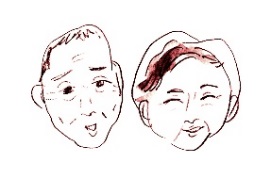 まるつね果樹園のピオーネとシャインマスカット～農場直送だから新鮮！高級果実も生産者直販なのでお求め安く！～時下、ますますご清栄のこととお慶び申し上げます。日頃より格別のご愛顧を賜り厚く御礼申しあげます。今年は、日照りで水不足もあり大変な夏でしたが、猛暑を乗り越えたぶどうをやっと皆様にご案内できる時期がやって参りました。当園では、完熟果実の美味しさ味わって頂きたく、毎日味見をしながら納得のいく頃合いを見計らい収穫をしております。農場直送の新鮮な完熟果実をぜひお楽しみください。尚、今季より商品構成や価格の変更、送料の改定をさせていただいております。何卒ご理解いただくとともに、引き続き変わらぬご愛顧を賜りますようお願い申し上げます。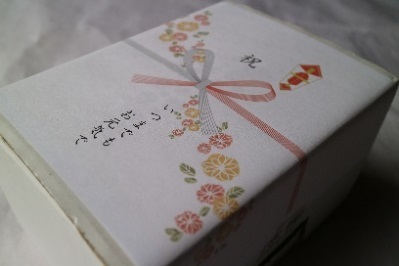 ※商品はすべて税込・送料別の価格です。（送料は裏面をご参照ください）❖種なしピオーネ　＊すべての商品は秀品ですので贈り物に適した品質です＊ボリューム満点！プリプリの食べ応え。甘みと程よい酸味ですっきりした味わいです特選ピオーネ 2房 (約1.3kg） 2,500円　特選は粒や房が大きなぶどうを詰合せた特選ギフトですピオーネ 3房 (約2kg )    　　3,000円ピオーネ 7房 (約3.5kg)  　　  5,000円　　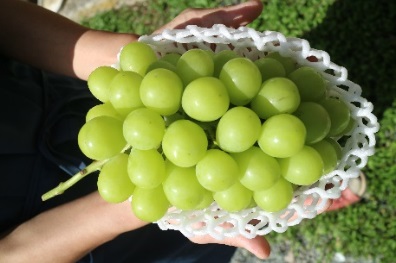 ❖シャインマスカット　　甘くて香り高い高級ぶどう。お子様からお年寄りまで大人気！特選シャインマスカット 1房(特大700g以上)　2,000円特選シャインマスカット 2房 (約1.3kg） 　 3,000円❖ピオーネ&シャインマスカット 食べ比べ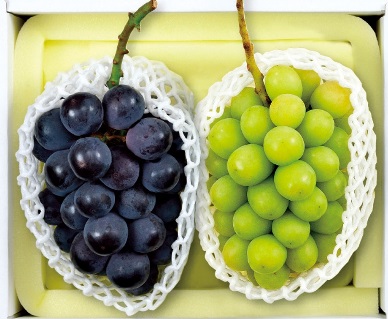 　人気ナンバー１！お取り寄せにも、ギフトにも大変喜ばれています。特選食べ比べ 2房 (約1.3kg ピオーネ1房・シャイン1房）2,800円食べ比べ3房 (約2kg　ピオーネ2房・シャイン1房)       4,000円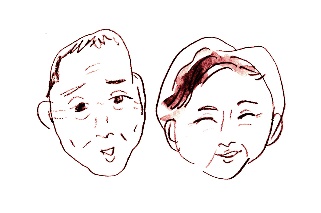 食べ比べ7房 (約4kg　ピオーネ4房・シャイン 2房)        6,500円